ЧЕРКАСЬКА МІСЬКА РАДА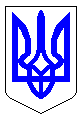 ЧЕРКАСЬКА МІСЬКА РАДАВИКОНАВЧИЙ КОМІТЕТРІШЕННЯВід 24.12.2019 № 1502Про недопущення до участі в конкурсі перевізника-претендента ФОП Форостяну Л.І.Керуючись підпунктом 12 пункту «а» статті 30 Закону України «Про місцеве самоврядування в Україні», відповідно до статей 43, 44, 45 Закону України «Про автомобільний транспорт», підпункту 6 пункту 12, пункту 49 Порядку проведення конкурсу з перевезення пасажирів на автобусному маршруті загального користування, затвердженого постановою Кабінету Міністрів України від 03.12.2008 № 1081, пункту 4 додатку 1 рішення виконавчого комітету від 13.11.2018 №1029 «Про організацію проведення конкурсу з перевезення пасажирів на автобусному маршруті загального користування у м. Черкаси, розглянувши пропозицію перевізника – претендента ФОП Форостяної Л.І. надану у пакеті №1а, протокол засідання конкурсного комітету виконавчого комітету Черкаської міської ради з визначення переможця конкурсу від 03.12.2019 № 2, виконком міської радиВИРІШИВ:1. Не допустити до участі в конкурсі з перевезення пасажирів на автобусному маршруті загального користування у м. Черкаси перевізника-претендента ФОП Форостяну Л.І. у зв’язку з тим, що згідно форми 1ДФ на підприємстві працює 4 особи, що суперечить умовам конкурсу, також запропоновані автобуси не відповідають вимогам конкурсного комітету щодо рівня екологічної безпеки, пасажиромісткості та лише один автобус пристосований для перевезення осіб з інвалідністю та інших маломобільних груп населення.2. Зобов’язати конкурсний комітет виконавчого комітету Черкаської міської ради для визначення переможця конкурсу з перевезення пасажирів на міських автобусних маршрутах у м. Черкаси довести це рішення до відома перевізника-претендента.3. Контроль за виконанням рішення покласти на заступника міського голови з питань діяльності виконавчих органів ради Бордунос Л.І.Міський голова                                                                              А.В. Бондаренко